Mass at 11am will be Broadcast on our Facebook Page. The outside speaker will be in operation if you wish to listen to the mass on the grounds.   Special Thanks to Cathy / Nora for operating the live broadcast on Facebook and to Shelly for the beautiful selection of music and hymns.  Booking a Mass:  If you wish to book a Mass,  please ring Fr. Chris on his mobile 086-893-3278Covid 19:  Covid is making an appearance again in the community. It is advisable in the church to wear a mask and sanitise your hands. Thanks14th Sunday in Ordinary TimeSat 8pm            1. Petie Sweeney (Birthday Rem’) Doona                           2. John (4th Ann) Michael Calvey (Lettra)Sun 11am         1. Alice McGowan (1st Ann),  (Wellingborough/Kildun),                               and Rodger (Kildun)                           2. Francis Ginty (Birthday Rem’), Bridget Walsh (6th Ann) Sun 12.15pm   Bangor ChurchTue 10am         People of the ParishWed 10am       Mass - Bangor ChurchThur 10am       Mass - all WelcomeFri 10am           Jack Murray (27th Ann) DrumslideSat 2pm            Baptism, Ballymunnelly Church15th Sunday in Ordinary TimeSat 8pm            1. Nora Ginty (5th Ann), Lettra, Peter, Michael.                           2. Kathleen Leneghan (15th Ann), Neil (Birthday Rem’)Sun 11am         1. Dan Campbell (14th Ann), Dec’d Family (Dooreil)                           2. Helen McManamon (20th Ann), Pat (Knockmoyleen)                           3. Patrick Cafferkey (14th Ann), Ann, Neal (Drumslide) Our Beloved Dead    Please pray for the Faithful Departed;  Bridgie Leneghan, (Inisbiggle).  Margaret Gavigan – nee Conway (Shranamonragh), Sister of the late Michael Anthony Conway.   May their Souls Rest in Peace.Cemetery Mass on Sunday 31st July at 12 noon. This is the weekend of the August Bank Holiday and the weekend of the Ballycroy festival.Priests Summer Collection:   Sincere  thanks for the Summer Collection for Fr. Chris recently. Please continue to hand in your Green Envelope. Wedding Bells:  Congratulations and Best Wishes to Peadar Masterson and Maureen McGinty who recently married in Achill.  We welcome Maureen into the Parish and wish Peadar and Maureen every blessing and peace in their new home in Tallagh.  Social Services need Volunteers: Call Noreen 086 6067899/ Peggy 086 1019169.   Ballycroy Baby & Toddler Group meet on Tuesday from 11am - 12.30pm. All are welcome. Ballycroy "Bally's Lip-Sync Battle"  Registration opens shortly!   Great prize money.  Fun night for all.. Fri 29th July. 34 days left until the curtain goes up.   Get your thinking caps on ... Showtime will be 8pm .... now is your time to shine Local Link Bus:    Ballycroy to Castlebar 07:42, 11:52,15:47  Belmullet  09:50,  14:00,18:42(Mon to Sat).  Sunday times-Castlebar 08:27,  12:27,16:47  Belmullet 10:21,  14:41, 19:51Leaving Certificate Irish preparatory & revision courses in Gaelscoil Raifteirí, Castlebar from the 25th - 29th July. Contact 087 1179280  Healing/ Anointing Fire Catholic Ministry Service.  An Afternoon of Prayer for Healing of Memories for victims of Suicide and their families on Sunday 17th July from 1.30pm to 4.00pm in the Holy Rosary Castlebar. Led by Fr Bill Keogh from the UK. Rosary, Praise and Worship, Talks, Confession and Eucharistic Adoration After 12 noon Mass.Mayo Cancer Support.   Mayo Cancer Support provides FREE support services to those affected by cancer. Call (094) 9038407.JC Athletic Therapy: Joe Corduff will be operating his injury and rehabilitation clinic in Glenamoy again this summer. Phone 085-8281843 or social mediaFree online Living Well Programme–Mon 05th September 10.30am-1pm, Wed 07th September 7pm-9.30pm, Tues 20th September 10.30am-1pm.  Please contact Liam Gildea on 086 014 2675 or by email at lgildea@southmayo.comMayo Library Service will run the Summer Stars Reading Adventure for children in all library branches during the summer from the end of June to the end of August. Its FREE !  Library open hours are :  Tues 11am/7pm:  Wed 11am/7pm: Fri 11am /5pm: Sat 11am – 5pm The Irish Wheelchair Association are recruiting Community Employment participants for Belmullet. Driver and Programme Assistant roles. Aoife on 085 7483678 Keeping Children Safe:  The Diocese of Killala is fully committed to keeping children safe. If you have any concerns around their safety in any circumstance, please contact;The Diocesan Liaison Person – Confidential No - 087 1003554.  (Please see more information on the notice board).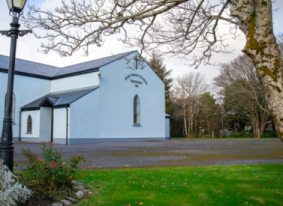 Church of the Holy Family, BallycroyMass Centre - National School – InnisbiggleChristopher J. Ginnelly(098) 49 134 (086) 89 33 278ballycroyparish@gmail.comJames M Cribben, Geesala (087) 64 69 0163rdth July  2022www.ballycroyparish.ieAltar Society Schedule:   Sincere thanks to is  Christina T: M Keane, M. Conway, K ‘or’ N Campbell G4:    for looking after the church last week.  This week is  Patricia G:  M Sweeney (Tar), M McGowan, J Campbell   G1Altar Society Schedule:   Sincere thanks to is  Christina T: M Keane, M. Conway, K ‘or’ N Campbell G4:    for looking after the church last week.  This week is  Patricia G:  M Sweeney (Tar), M McGowan, J Campbell   G1Altar Society Schedule:   Sincere thanks to is  Christina T: M Keane, M. Conway, K ‘or’ N Campbell G4:    for looking after the church last week.  This week is  Patricia G:  M Sweeney (Tar), M McGowan, J Campbell   G1Altar Society Schedule:   Sincere thanks to is  Christina T: M Keane, M. Conway, K ‘or’ N Campbell G4:    for looking after the church last week.  This week is  Patricia G:  M Sweeney (Tar), M McGowan, J Campbell   G1Week to 10th JulyPatricia G:  M Sweeney (Tar), M McGowan, J Campbell   G1Patricia G:  M Sweeney (Tar), M McGowan, J Campbell   G1Patricia G:  M Sweeney (Tar), M McGowan, J Campbell   G1Week to 17th JulyBernie S:    M Cafferkey, M McGowan, S Carolan G2Bernie S:    M Cafferkey, M McGowan, S Carolan G2Bernie S:    M Cafferkey, M McGowan, S Carolan G2Readers ScheduleReaders ScheduleReadersEucharistic MinistersSat 2nd July 8pmSat 2nd July 8pmFamilyM. SweeneySun 3rd July 11amSun 3rd July 11amFamilyC. TogherSat 9th July 8pmSat 9th July 8pmFamilyP. GintySun 10th July 11amSun 10th July 11amFamilyB. Shanaghan